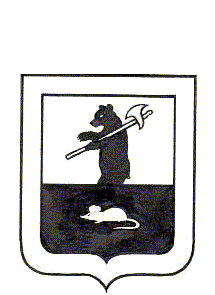 АДМИНИСТРАЦИЯ ГОРОДСКОГО ПОСЕЛЕНИЯ МЫШКИНПОСТАНОВЛЕНИЕот 24 апреля 2014 года № 56Об исполнении бюджета городскогопоселения Мышкин за 1 квартал 2014 года          На основании  статьи 2642 Бюджетного кодекса Российской Федерации, статьи 47 Решения Муниципального Совета городского поселения Мышкин от 20.08.2008г. № 19 «Об утверждении положения  «О бюджетном процессе в городском поселении Мышкин» АДМИНИСТРАЦИЯ ПОСТАНОВЛЯЕТ:Утвердить отчет об исполнении бюджета городского поселения Мышкин за 1 квартал 2014 года согласно приложениям 1-5 к настоящему Постановлению.Заместителю Главы администрации городского поселения Мышкин (Быковой О.Ю.) не позднее 25 апреля 2013 г. представить отчет об исполнении бюджета городского поселения Мышкин за 1 квартал 2014 года в Муниципальный Совет городского поселения Мышкин.Контроль за исполнением постановления оставляю за собой.Опубликовать сведения о ходе исполнения бюджета в газете «Волжские зори».Постановление вступает в силу с момента подписания.Глава городскогопоселения Мышкин                                               А.П. ЛыткинПриложение 1                                                                                            к Постановлению администрациигородского поселения Мышкин                                                                                                                                                                      от «24» апреля  2014 г. № ___Исполнение доходов бюджета городского поселения Мышкин за 1 квартал 2014 года в соответствии с классификацией доходов бюджетов Российской ФедерацииПриложение 2                                                                                                                            к  Постановлению администрации                                                                                                                                                                                                                                                                                                                                      городского поселения Мышкин                                                                                                                                                                      от «24» апреля 2014 г.  № _____Исполнение расходов бюджета городского поселения Мышкин по целевым статьям (муниципальным программам и непрограммным направлениям деятельности) и группам видов расходов классификации расходов бюджетов Российской Федерации за 1 квартал 2014 годПриложение 3          к  Постановлению администрации                                                                                                                                                                                                                                                                                                                                      городского поселения Мышкин                                                                                                                                                                      от «24» апреля 2014 г.  № _____Ведомственная структура расходов бюджета городского поселения Мышкин на 2014 годПриложение 4                                                                                                                          к  Постановлению администрации                                                                                                                                                                                                                                                                                                                                      городского поселения Мышкин                                                                                                                                                                      от «24» апреля 2014 г.  № _____Источники внутреннего финансирования дефицита бюджета городского поселения Мышкин на 2014 год Приложение 5                                                                                                                     к  Постановлению администрации   городского поселения Мышкин от «24» апреля 2014 г.  № _____Код бюджетнойклассификации РФНаименование доходовФакт на01.04.14 г(руб.)000 1 00 00000 00 0000 000Налоговые и неналоговые доходы3 699 018,70000 1 01 00000 00 0000 110Налог на прибыль, доходы1 069 938,48000 1 01 02000 01 0000 110 Налог на доходы физических лиц1 069 938,48000 1 03 00000 00 0000 000Налоги на товары (работы, услуги), реализуемые на территории Российской Федерации248 644,69000 1 03 02230 01 0000 110Доходы от уплаты акцизов на дизельное топливо, подлежащие распределению между  бюджетами субъектов Российской Федерации  и местными бюджетами с учетом установленных дифференцированных  нормативов отчислений в местные бюджеты98 397,25000 1 03 02240 01 0000 110Доходы от уплаты акцизов на моторные масла для дизельных и (или) карбюраторных (инжекторных) двигателей, подлежащие распределению между  бюджетами субъектов Российской Федерации  и местными бюджетами с учетом установленных дифференцированных  нормативов отчислений в местные бюджеты1 563,91000 1 03 02250 01 0000 110Доходы от уплаты акцизов на автомобильный бензин, производимый на территории Российской Федерации, подлежащие распределению между  бюджетами субъектов Российской Федерации  и местными бюджетами с учетом установленных дифференцированных  нормативов отчислений в местные бюджеты148 679,19000 1 03 02260 01 0000 110Доходы от уплаты акцизов на прямогонный бензин,  подлежащие распределению в консолидированные бюджеты субъектов Российской Федерации между  бюджетами субъектов Российской Федерации  и местными бюджетами с учетом установленных дифференцированных  нормативов отчислений в местные бюджеты4,34000 1 06 00000 00 0000 110Налоги на имущество1 409 476,83000 1 06 01030 10 0000 110Налог на имущество физических лиц, взимаемый по ставкам, применяемым к объектам налогообложения, расположенным в границах поселений69 181,60000 1 06 06000 10 0000 110Земельный налог1 340 295,23000 1 06 06013 10 0000 110Земельный налог, взимаемый по ставкам, установленным в соответствии   с подпунктом 1 пункта 1 ст. 394 НК РФ и применяемым к объектам налогообложения, расположенным в границах поселений47 169,64000 1 06 06023 10 0000 110Земельный налог, взимаемый по ставкам, установленным в соответствии   с подпунктом 2 пункта 1 ст. 394 НК РФ и применяемым к объектам налогообложения, расположенным в границах поселений1 293 125,59000 1 11 00000 00 0000 00Доходы от использования имущества, находящегося в государственной и муниципальной собственности676 340,12600 1 11 05013 10 0000 120Доходы, получаемые в виде арендной платы за земельные участки, государственная собственность на которые не разграничена и которые расположены в границах поселений, а  также средства от продажи права на заключение договоров аренды указанных земельных участков627 010,77639 1 11 05035 10 0000 120Доходы от сдачи в аренду имущества, находящегося в оперативном управлении органов управления поселений и созданных ими учреждений (за исключением имущества муниципальных бюджетных и автономных учреждений)41 375,00639 1 11 09045 10 0000 120Прочие поступления от использования имущества, находящегося в собственности поселений (за исключением имущества муниципальных бюджетных и автономных учреждений, а также имущества муниципальных  унитарных предприятий, в том числе казенных)7 954,35000 1 13 00000 00 0000 000Доходы от оказания платных услуг (работ) и компенсации затрат государства43 600,46639 1 13 02995 10 0000 130Прочие доходы от компенсации затрат бюджетов поселений43 600,46000 1 14 00 000 00 0000 000Доходы от продажи материальных и нематериальных активов68 425,41639 1 14 02 053 10 0000 410Доходы от реализации иного имущества, находящегося в собственности поселений (за исключением имущества муниципальных бюджетных и автономных учреждений, а также имущества муниципальных унитарных предприятий, в том числе казенных), в части реализации основных средств по указанному имуществу66 500600 1 14 06 013 10 0000 430Доходы от продажи земельных участков, государственная собственность на которые не разграничена и которые расположены в границах поселений1 925,41000 1 17 00000 00 0000 000Прочие неналоговые доходы182 592,71639 1 17 01050 10 0000 180Невыясненные поступления, зачисляемые в бюджеты поселений182 592,71000 2 00 00000 00 0000 000Безвозмездные поступления 9 280 720,00639 2 02 01001 10 0000 151Дотации бюджетам поселений на выравнивание бюджетной обеспеченности1 527 000,00639 2  02 02041 10 0000 151 Субсидии бюджетам поселений на строительство, модернизацию, ремонт и содержание автомобильных дорог общего пользования, в том числе дорог в поселениях (за исключением автомобильных дорог федерального значения)-639 2 02 02 088 10 0004 151Субсидии бюджетам поселений на обеспечение мероприятий по переселению граждан из аварийного жилищного фонда  с учетом необходимости развития малоэтажного жилищного строительства за счет средств , поступивших от государственной корпорации-Фонда содействия реформированию жилищно-коммунального хозяйства7 239 960,00639 2 02 02999 10 0000 151Прочие субсидии бюджетам поселений -639 2 02 03015 10 0000 151 Субвенции бюджетам поселений на осуществление первичного воинского учета на территориях, где отсутствуют военные комиссариаты-639 2 07 05 030 10 0000 180Прочие безвозмездные поступления в бюджеты поселений513 760,00Итого12 979 738,70НаименованиеКод классификацииВид расходовФакт на01.04.14 г(руб.)Муниципальная программа «Обеспечение доступным и комфортным жильем население городского поселения Мышкин»01.0.00008 708 880,00Мероприятия по переселению граждан из ветхого и аварийного жилфонда01.2.00008 708 880,00Субсидия на обеспечение мероприятий по переселению граждан из аварийного жилищного фонда  с учетом необходимости развития малоэтажного жилищного строительства за счет средств, поступивших от государственной корпорации-Фонда содействия жилищно-коммунального хозяйства01.2.95037 239 960,00Иные межбюджетные  трансферты по заключенному соглашению на выполнение полномочия по строительству и созданию условий для жилищного строительства (программа переселения граждан из ветхого и аварийного жилфонда)01.2.11031 468920,00Межбюджетные трансферты5008 708 880,00Муниципальная целевая программа «Доступная среда»01.3.0000-Софинансирование капитального ремонта многоквартирных домов01.3.1104-Иные бюджетные ассигнования800-Муниципальная программа "Защита населения и территории городского поселения Мышкин от чрезвычайных ситуаций, обеспечение пожарной безопасности и безопасности людей на водных объектах"02.0.0000-Муниципальная целевая программа "Обеспечение первичных мер противопожарной безопасности на территории городского поселения Мышкин на 2012-2014 годы"02.1.0000-Обеспечение мер первичной пожарной безопасности на территории городского поселения Мышки02.1.1106-Закупка товаров, работ, услуг для государственных (муниципальных) нужд200-Муниципальная целевая программа "Обеспечение безопасности  граждан на водных объектах городского поселения Мышкин на 2014-2016 годы"02.2.0000-Реализация областной целевой программы "Обеспечение безопасности  граждан на водных объектах"02.2.7146-Закупка товаров, работ, услуг для государственных (муниципальных) нужд200-Мероприятия по  обеспечению безопасности  граждан на водных объектах02.2.1107-Закупка товаров, работ, услуг для государственных (муниципальных) нужд200-Мероприятия по предупреждению и ликвидации последствий чрезвычайных ситуаций и стихийных бедствий природного и техногенного характера02.3.0000-Мероприятия по предупреждению и ликвидации последствий чрезвычайных ситуаций и стихийных бедствий природного и техногенного характера02.3.1108-Закупка товаров, работ, услуг для государственных (муниципальных) нужд200-Мероприятия по гражданской обороне и защите населения и территории поселения от чрезвычайных ситуаций природного и техногенного характера02.4.0000-Иные межбюджетные трансферты по заключенному соглашению на выполнение полномочия по организации и осуществлению мероприятий по гражданской обороне и защите населения и территории поселений от чрезвычайных ситуаций природного и техногенного характера02.4.1109-Межбюджетные трансферты500-Муниципальная программа «Экономическое развитие и развитие потребительского рынка»03.0.0000-Муниципальная целевая программа «Развитие малого и среднего предпринимательства на территории городского поселения Мышкин»03.1.0000-Организационное обеспечение малого предпринимательства03.1.1110-Закупка товаров, работ, услуг для государственных (муниципальных) нужд200-Муниципальная программа «Жилищно-коммунальное хозяйство городского поселения Мышкин»04.0.00001735635,39Мероприятия по содержанию и ремонту муниципального жилищного фонда04.1.00005 000,00Взносы  на обеспечение мероприятий по капитальному ремонту многоквартирных домов за муниципальный жилищный фонд04.1.1111-Иные бюджетные ассигнования800-Обеспечение мероприятий по ремонту муниципального жилищного фонда04.1.11125 000,00Закупка товаров, работ, услуг для государственных (муниципальных) нужд2005 000,00Мероприятия по вопросам коммунального хозяйства04.2.0000270 105,30Субсидия на возмещение льгот по бане04.2.1114270 105,30Иные бюджетные ассигнования800270 105,30Мероприятия по организации в границах поселений электро-, тепло-, газо- и водоснабжения населения, водоотведения04.3.0000191 824,00Иные межбюджетные трансферты по заключенному соглашению на выполнение полномочия по организации в границах поселений электро-, тепло-, газо- и водоснабжения населения, водоотведения04.3.1115191 824,00Межбюджетные трансферты500191 824,00Мероприятия по утверждению генеральных планов, планов землепользования и застройки04.4.000095 912,00Иные межбюджетные трансферты по заключенному соглашению на выполнение полномочия по утверждению генеральных планов, планов землепользования и застройки04.4.111695 912,00Межбюджетные трансферты50095 912,00Муниципальная целевая программа «Благоустройство городского поселения Мышкин на2014-2016 годы»04.5.00001 172 794,09Организация и содержание уличного освещения04.5.1117469 653,49Закупка товаров, работ, услуг для государственных (муниципальных) нужд200469 653,49Организация и содержание объектов озеленения04.5.1118-Закупка товаров, работ, услуг для государственных (муниципальных) нужд200-Организация и содержание мест захоронения04.5.11198 000,00Закупка товаров, работ, услуг для государственных (муниципальных) нужд2008 000,00Организация и содержание прочих объектов благоустройства04.5.1120433 938,37Закупка товаров, работ, услуг для государственных (муниципальных) нужд200433 938,37Обеспечение деятельности подведомственных учреждений04.5.1121261 202,23Расходы на выплаты персоналу в целях обеспечения выполнения функций государственными (муниципальными) органами, казенными учреждениями, органами управления государственными   внебюджетными фондами100238 062,99Закупка товаров, работ, услуг для государственных (муниципальных) нужд20022726,49Иные бюджетные ассигнования80063,00Муниципальная  программа «Развитие культуры, физической культуры, спорта и молодежной политики в городском поселения Мышкин»05.0.0000-Мероприятия по организации библиотечного обслуживания населения, комплектование и обеспечение сохранности библиотечных фондов библиотек поселения05.1.0000-Иные межбюджетные трансферты по заключенному соглашению на выполнение полномочия по организации библиотечного обслуживания населения, комплектование и обеспечение сохранности библиотечных фондов библиотек поселения05.1.1125-Межбюджетные трансферты500-Мероприятия по созданию условий для организации досуга и обеспечение жителей поселений услугами организаций культуры05.2.1126-Иные межбюджетные трансферты по заключенному соглашению на выполнение полномочия по созданию условий для организации досуга и обеспечение жителей поселений услугами организаций культуры05.2.1126-Межбюджетные трансферты500-Мероприятия по обеспечению условий для развития на территории поселения физической культуры и массового спорта, организация проведения официальных физкультурно-оздоровительных и спортивных мероприятий поселения05.3.0000-Иные межбюджетные трансферты по заключенному соглашению на выполнение полномочия по обеспечению условий для развития на территории поселения физической культуры и массового спорта, организация проведения официальных физкультурно-оздоровительных и спортивных мероприятий поселения05.3.1127-Межбюджетные трансферты500-Мероприятия по организации и осуществлению мероприятий по работе с детьми и молодежью в поселении05.4.0000-Иные межбюджетные трансферты по заключенному соглашению на выполнение полномочия по организации и осуществлению мероприятий по работе с детьми и молодежью в поселении05.4.1128-Межбюджетные трансферты500-Муниципальная программа «Развитие дорожного хозяйства и транспорта в городском поселении Мышкин»06.0.0000391 136,52 Муниципальная целевая программа «Развитие сети автомобильных дорог  городского поселения Мышкин на 2014 год»06.1.0000384 624,20Субсидия на финансирование дорожного хозяйства06.1.7244-Закупка товаров, работ, услуг для государственных (муниципальных) нужд200-Содержание автомобильных дорог06.1.1132384 624,20Закупка товаров, работ, услуг для государственных (муниципальных) нужд200384 624,20Зимнее содержание дорог06.1.4094-Закупка товаров, работ, услуг для государственных (муниципальных) нужд200-Мероприятия по развитию транспортного хозяйства06.2.00006 512,32Субсидии на возмещение части затрат, возникших в связи с оказанием услуг по перевозке пассажиров городским маршрутным такси на территории городского поселения Мышкин06.2.11366 512,32Иные бюджетные ассигнования8006 512,32Непрограммные расходы20.0.00001 354 376,22Осуществление первичного воинского учета20.0.5118-Расходы на выплаты персоналу в целях обеспечения выполнения функций государственными (муниципальными) органами, казенными учреждениями, органами управления государственными   внебюджетными фондами100-Закупка товаров, работ, услуг для государственных (муниципальных) нужд200-Глава муниципального образования20.0.1157140 080,00Расходы на выплаты персоналу в целях обеспечения выполнения функций государственными (муниципальными) органами, казенными учреждениями, органами управления государственными   внебюджетными фондами100140 080,00Центральный аппарат20.0.1158623 619,79Расходы на выплаты персоналу в целях обеспечения выполнения функций государственными (муниципальными) органами, казенными учреждениями, органами управления государственными   внебюджетными фондами100473 301,92Закупка товаров, работ, услуг для государственных (муниципальных) нужд200147649,66Иные бюджетные ассигнования8002668,21Иные межбюджетные трансферты по заключенному соглашению по осуществлению функций контрольно-счетного органа20.0.115954142,00Межбюджетные трансферты50054142,00Проведение выборов в представительные органы власти, Главы муниципального образования20.0.1160-Закупка товаров, работ, услуг для государственных (муниципальных) нужд200-Резервный фонд20 0.116121 505,00Иные бюджетные ассигнования80021 505,00Другие общегосударственные вопросы20.0.1162505478,15Закупка товаров, работ, услуг для государственных (муниципальных) нужд200153003,80Иные бюджетные ассигнования800352 474,35Государственная поддержка неработающих пенсионеров20.0.11649551,28Социальное обеспечение и иные выплаты населению3009551,28Иные социальные выплаты20.0.1165-Социальное обеспечение и иные выплаты населению300-Процентные платежи по государственному (муниципальному) долгу20.0.1166-Обслуживание  государственного (муниципального) долга700-Итого12 190 028,13КодГРБСНаименование главного распорядителя бюджетных средствФакт на01.04.14 г(руб.)639Муниципальное учреждение  «Администрация городского поселения Мышкин»10 627 609,84649муниципальное учреждение  «Управление  городского хозяйства»1 562 418,29Итого12 190 028,13КодНаименованиеФактна 01.01.14 г.(руб.)639 01 02 00 00 00 0000 000Кредиты кредитных организаций в валюте Российской Федерации-639 01 02 00 00 00 0000 700Получение кредитов от кредитных организаций в валюте Российской Федерации-639 0102 00 00 10 0000 710Получение кредитов от кредитных организаций бюджетами поселений  в валюте Российской Федерации-639 01 03 00 00 00 0000 000Бюджетные кредиты от других бюджетов бюджетной системы Российской Федерации-1 000 000,00639 01 03 00 00 00 0000 800Погашение бюджетных кредитов, полученных от других бюджетов системы Российской Федерации в валюте Российской Федерации-1 000 000,00639 01 03 01 00 10 4610 810Погашение  бюджетом поселения кредитов целевых расходов от бюджетов бюджетной системы Российской Федерации в валюте Российской Федерации-1 000 000,00639 01 05 00 00 00 0000 000Изменение остатков средств на счетах по учету средств бюджетов210 289,43639 01 05 02 01 10 0000 510Увеличение прочих остатков денежных средств бюджета поселения-14 022 218,70639 01 05 02 01 10 0000 610Уменьшение прочих остатков денежных средств бюджета поселения14 232 508,13ИТОГО источников внутреннего финансированияИТОГО источников внутреннего финансирования-789 710,57Отчето состоянии муниципального долга за 1 квартал 2014 годаОстаток на 01.01.2014Привлечено Погашено Списано Курсовая разницаОстаток на 01.04.2014 (гр.2+гр.3-гр.4-гр.5+гр.6)Изменение долга без учета курсовой разницы (гр.7-гр.2-гр.6)Изменение долга с учетом курсовой разницы (гр.7-гр.2)123456789Кредиты коммерческих банков0,000,000,000,000,000,000,000,00Бюджетные  кредиты7 000 000,000,001 000 000,000,000,006 000 000,000,000,00Ценные бумаги (облигации)*0,000,000,000,000,000,000,000,00Итого собственный долг7 000 000,000,001 000 000,000,000,006 000 000,000,000,00